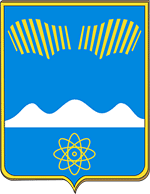 АДМИНИСТРАЦИЯ ГОРОДА ПОЛЯРНЫЕ ЗОРИ С ПОДВЕДОМСТВЕННОЙ ТЕРРИТОРИЕЙПОСТАНОВЛЕНИЕ«__» ноября   2023 г.					                                        №___О внесении изменений в муниципальную программу «Комплексные меры противодействия злоупотреблениюнаркотиками и их незаконному обороту в муниципальном образовании г. Полярные Зори с подведомственной территорией»1. Внести в муниципальную программу «Комплексные меры противодействия злоупотреблению наркотиками и их незаконному обороту в муниципальном образовании г. Полярные Зори с подведомственной территорией», утвержденную постановлением администрации города Полярные Зори с подведомственной территорией от 14.09.2016 № 939 (в редакции постановления администрации от 30.12.2022 № 1256) изменения, согласно приложению.2. Настоящее постановление вступает в силу со дня его официального опубликования.Глава города Полярные Зорис подведомственной территорией					          М.О. ПуховВизы согласования:ФО_____________________________  «___»  ноября  2023 годаОЭРиПР	_____________________________ «___»ноября   2023 годаПравовой отдел 	________________________«___»  ноября  2023 годаМихальченко  М.И.1-в дело,   1-ОЭРиПР, 1-ФО, 1-ОКСиМПриложениек постановлению администрациигорода Полярные Зориот «__» ноября 2023 г. № __1. В разделе 3 «Перечень программных  мероприятий» Перечень мероприятий МП ««Комплексные меры противодействия злоупотреблению наркотиками и их незаконному обороту в муниципальном образовании г. Полярные Зори с подведомственной территорией  строку 1.1.  изложить в   следующей редакции:№ п/пЦель, задачи, программные       мероприятияСрок   
выполнения (квартал, год)Источники   
финансированияОбъемы        
   финансирования, тыс. руб.Объемы        
   финансирования, тыс. руб.Объемы        
   финансирования, тыс. руб.Объемы        
   финансирования, тыс. руб.Объемы        
   финансирования, тыс. руб.Объемы        
   финансирования, тыс. руб.Объемы        
   финансирования, тыс. руб.Объемы        
   финансирования, тыс. руб.Объемы        
   финансирования, тыс. руб.Объемы        
   финансирования, тыс. руб.Показатели (индикаторы) результативности выполнения 
   программных мероприятийПоказатели (индикаторы) результативности выполнения 
   программных мероприятийПоказатели (индикаторы) результативности выполнения 
   программных мероприятийПоказатели (индикаторы) результативности выполнения 
   программных мероприятийПоказатели (индикаторы) результативности выполнения 
   программных мероприятийПоказатели (индикаторы) результативности выполнения 
   программных мероприятийПоказатели (индикаторы) результативности выполнения 
   программных мероприятийПоказатели (индикаторы) результативности выполнения 
   программных мероприятийПоказатели (индикаторы) результативности выполнения 
   программных мероприятийПоказатели (индикаторы) результативности выполнения 
   программных мероприятийИсполнители, перечень организаций, участвующих реализации программных мероприятий**№ п/пЦель, задачи, программные       мероприятияСрок   
выполнения (квартал, год)Источники   
финансированияВсего201720182019202020212022202320242025Наименование, измерения2017202182019202020212022202320242025Исполнители, перечень организаций, участвующих реализации программных мероприятий**1.Задача 1: Формирование негативного отношения жителей города, особенно детско-подросткового возраста и молодежи, к потреблению наркотических, психоактивных веществ, табачной и алкогольной продукцииЗадача 1: Формирование негативного отношения жителей города, особенно детско-подросткового возраста и молодежи, к потреблению наркотических, психоактивных веществ, табачной и алкогольной продукцииЗадача 1: Формирование негативного отношения жителей города, особенно детско-подросткового возраста и молодежи, к потреблению наркотических, психоактивных веществ, табачной и алкогольной продукцииЗадача 1: Формирование негативного отношения жителей города, особенно детско-подросткового возраста и молодежи, к потреблению наркотических, психоактивных веществ, табачной и алкогольной продукцииЗадача 1: Формирование негативного отношения жителей города, особенно детско-подросткового возраста и молодежи, к потреблению наркотических, психоактивных веществ, табачной и алкогольной продукцииЗадача 1: Формирование негативного отношения жителей города, особенно детско-подросткового возраста и молодежи, к потреблению наркотических, психоактивных веществ, табачной и алкогольной продукцииЗадача 1: Формирование негативного отношения жителей города, особенно детско-подросткового возраста и молодежи, к потреблению наркотических, психоактивных веществ, табачной и алкогольной продукцииЗадача 1: Формирование негативного отношения жителей города, особенно детско-подросткового возраста и молодежи, к потреблению наркотических, психоактивных веществ, табачной и алкогольной продукцииЗадача 1: Формирование негативного отношения жителей города, особенно детско-подросткового возраста и молодежи, к потреблению наркотических, психоактивных веществ, табачной и алкогольной продукцииЗадача 1: Формирование негативного отношения жителей города, особенно детско-подросткового возраста и молодежи, к потреблению наркотических, психоактивных веществ, табачной и алкогольной продукцииЗадача 1: Формирование негативного отношения жителей города, особенно детско-подросткового возраста и молодежи, к потреблению наркотических, психоактивных веществ, табачной и алкогольной продукцииЗадача 1: Формирование негативного отношения жителей города, особенно детско-подросткового возраста и молодежи, к потреблению наркотических, психоактивных веществ, табачной и алкогольной продукцииЗадача 1: Формирование негативного отношения жителей города, особенно детско-подросткового возраста и молодежи, к потреблению наркотических, психоактивных веществ, табачной и алкогольной продукцииЗадача 1: Формирование негативного отношения жителей города, особенно детско-подросткового возраста и молодежи, к потреблению наркотических, психоактивных веществ, табачной и алкогольной продукцииЗадача 1: Формирование негативного отношения жителей города, особенно детско-подросткового возраста и молодежи, к потреблению наркотических, психоактивных веществ, табачной и алкогольной продукцииЗадача 1: Формирование негативного отношения жителей города, особенно детско-подросткового возраста и молодежи, к потреблению наркотических, психоактивных веществ, табачной и алкогольной продукцииЗадача 1: Формирование негативного отношения жителей города, особенно детско-подросткового возраста и молодежи, к потреблению наркотических, психоактивных веществ, табачной и алкогольной продукцииЗадача 1: Формирование негативного отношения жителей города, особенно детско-подросткового возраста и молодежи, к потреблению наркотических, психоактивных веществ, табачной и алкогольной продукцииЗадача 1: Формирование негативного отношения жителей города, особенно детско-подросткового возраста и молодежи, к потреблению наркотических, психоактивных веществ, табачной и алкогольной продукцииЗадача 1: Формирование негативного отношения жителей города, особенно детско-подросткового возраста и молодежи, к потреблению наркотических, психоактивных веществ, табачной и алкогольной продукцииЗадача 1: Формирование негативного отношения жителей города, особенно детско-подросткового возраста и молодежи, к потреблению наркотических, психоактивных веществ, табачной и алкогольной продукцииЗадача 1: Формирование негативного отношения жителей города, особенно детско-подросткового возраста и молодежи, к потреблению наркотических, психоактивных веществ, табачной и алкогольной продукцииЗадача 1: Формирование негативного отношения жителей города, особенно детско-подросткового возраста и молодежи, к потреблению наркотических, психоактивных веществ, табачной и алкогольной продукцииЗадача 1: Формирование негативного отношения жителей города, особенно детско-подросткового возраста и молодежи, к потреблению наркотических, психоактивных веществ, табачной и алкогольной продукции1.1Обеспечение учреждений образования стендами, баннерами, учебно-методическими пособиями по профилактике наркомании.Изготовление и тиражирование типографской социальной рекламы - плакатов, листовок и буклетов профилактической направленности2017-2025МБ90101010101010101010Кол-во учр-ий /Кол-во шт.171717171717171717Отдел образования,ОКСиМП,ГАПОУ МО«Полярнозоринский энергетический колледж»Итого по задаче 1МБ90101010101010101010